To search POs, Vouchers, and Vendors select this option from the Main MenuMain Menu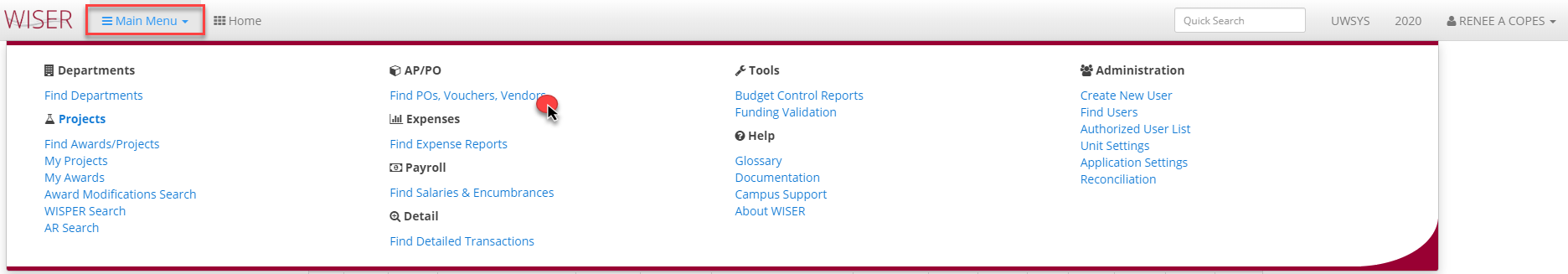 Find POs, Vouchers, Vendors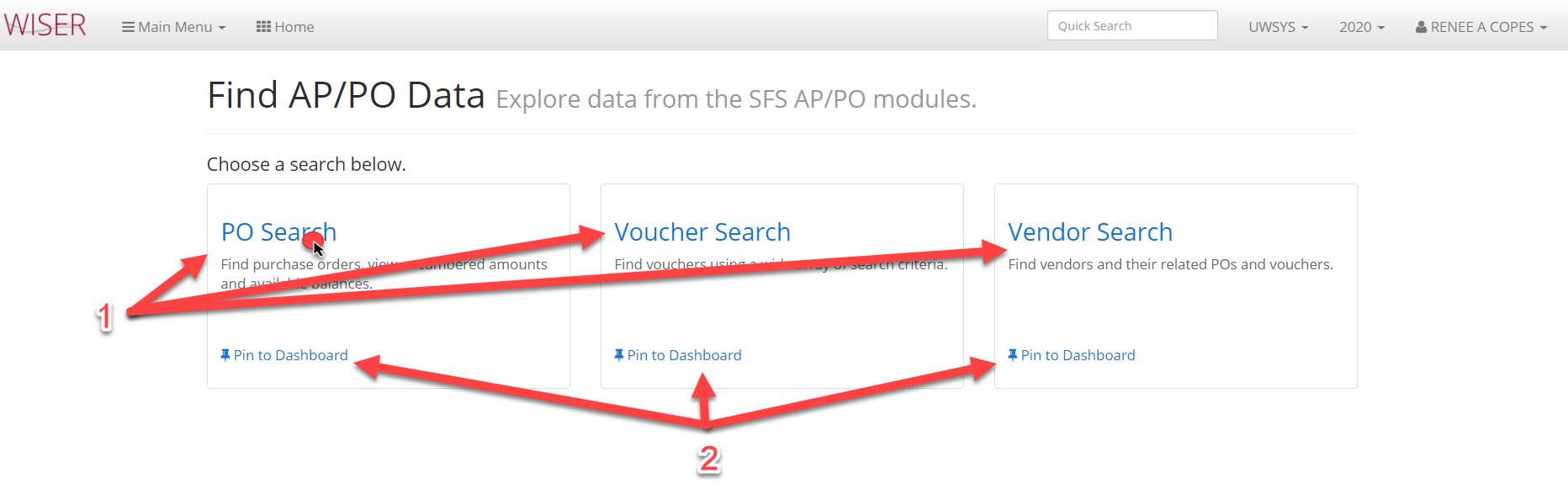 Select from search optionsPin (create tile) search type to dashboardFind POs with results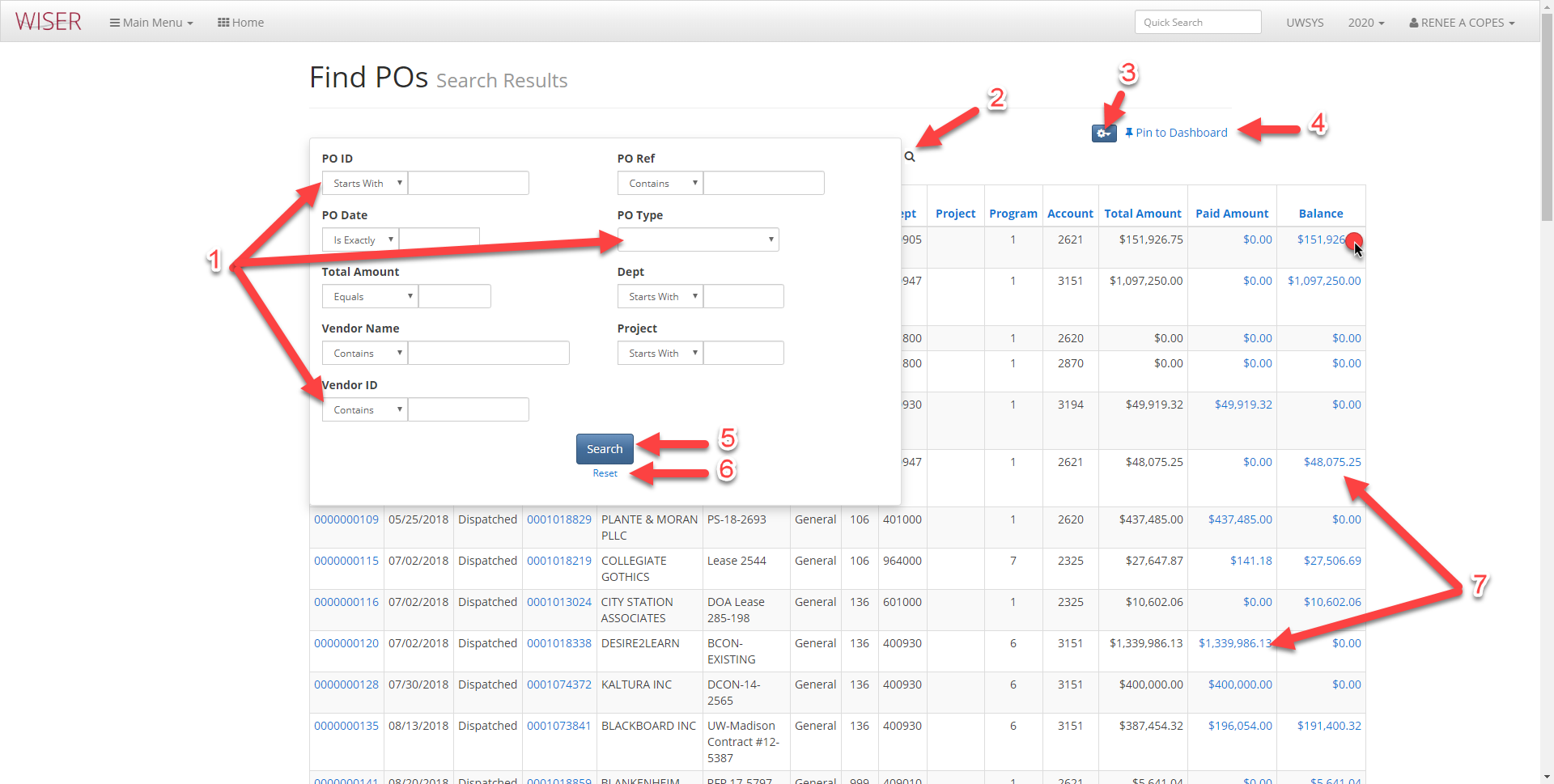 *search screen shown over resultsEnter criteria for search More criteria = narrower searchToggle between search screen & resultsExport & records per page optionsPin (create tile on homepage)Begin search on criteria suppliedReset search screenBlue hyperlinks on results lead to detailFind PO search results with hyperlink selected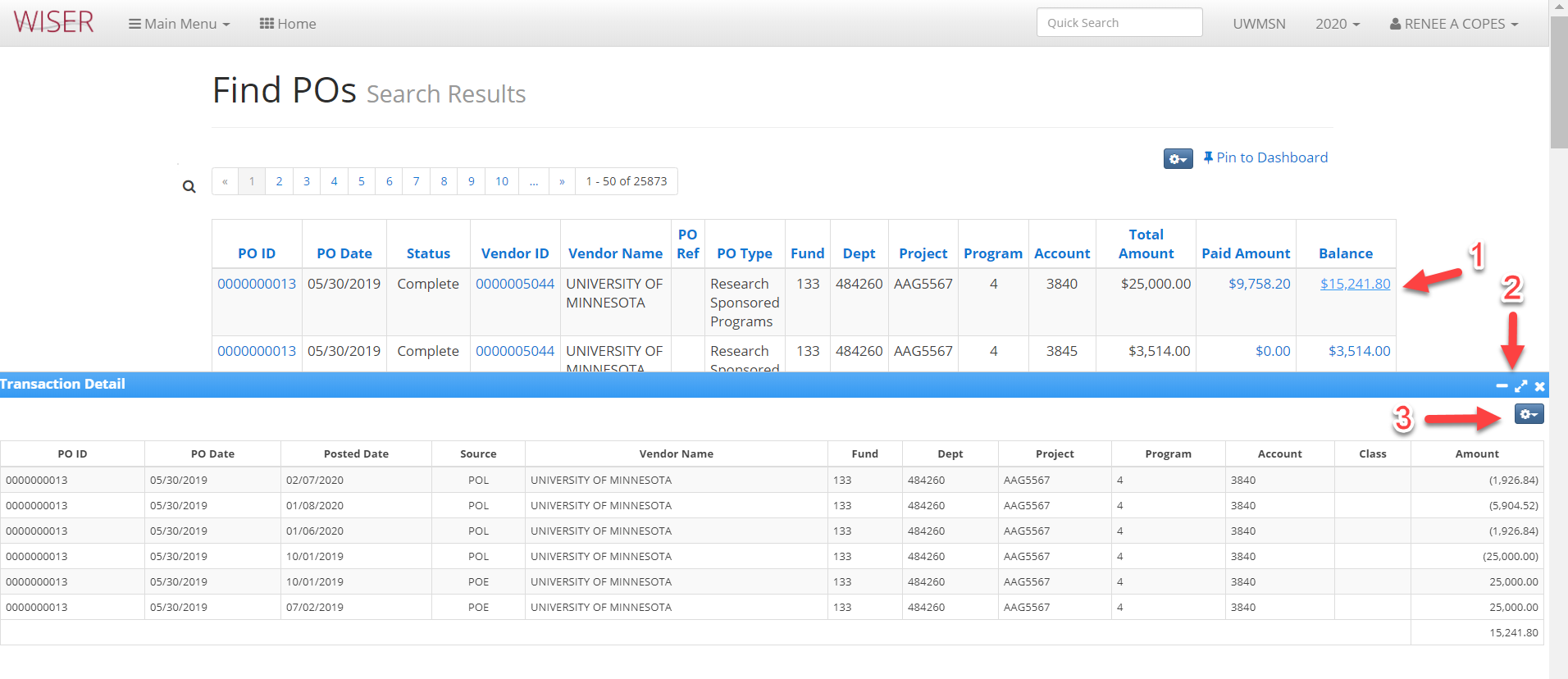 *Shown with Transaction Detail pane displayed after hyperlink clickedHyperlink selectedMinimize/maximize/close Transaction Detail areaExport detail to ExcelMain Menu > find POs, Vouchers, Vendors > Voucher Search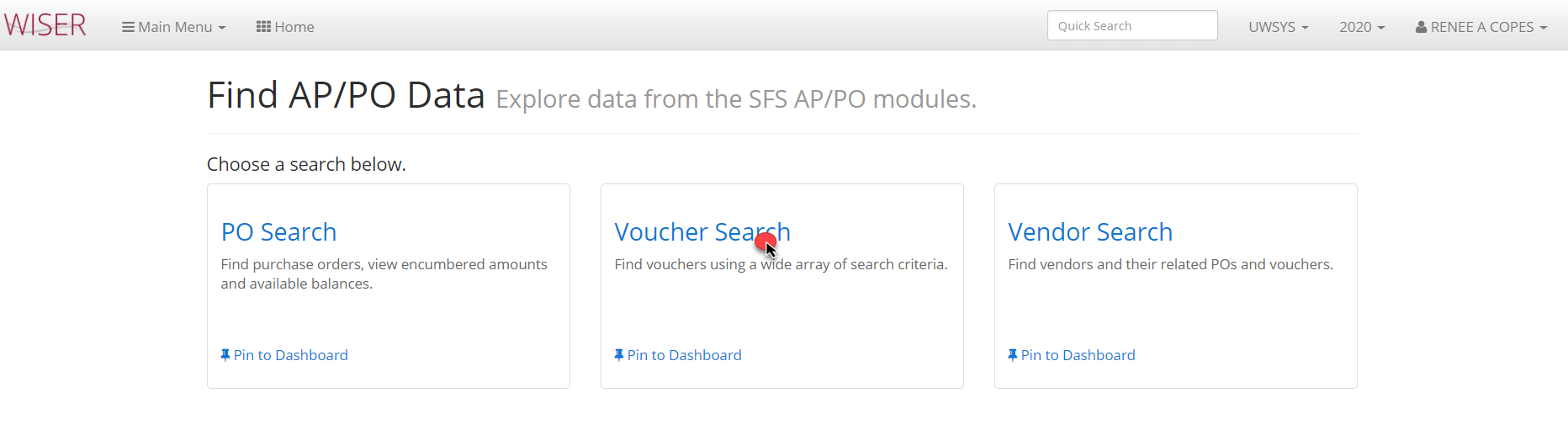 Find Vouchers with results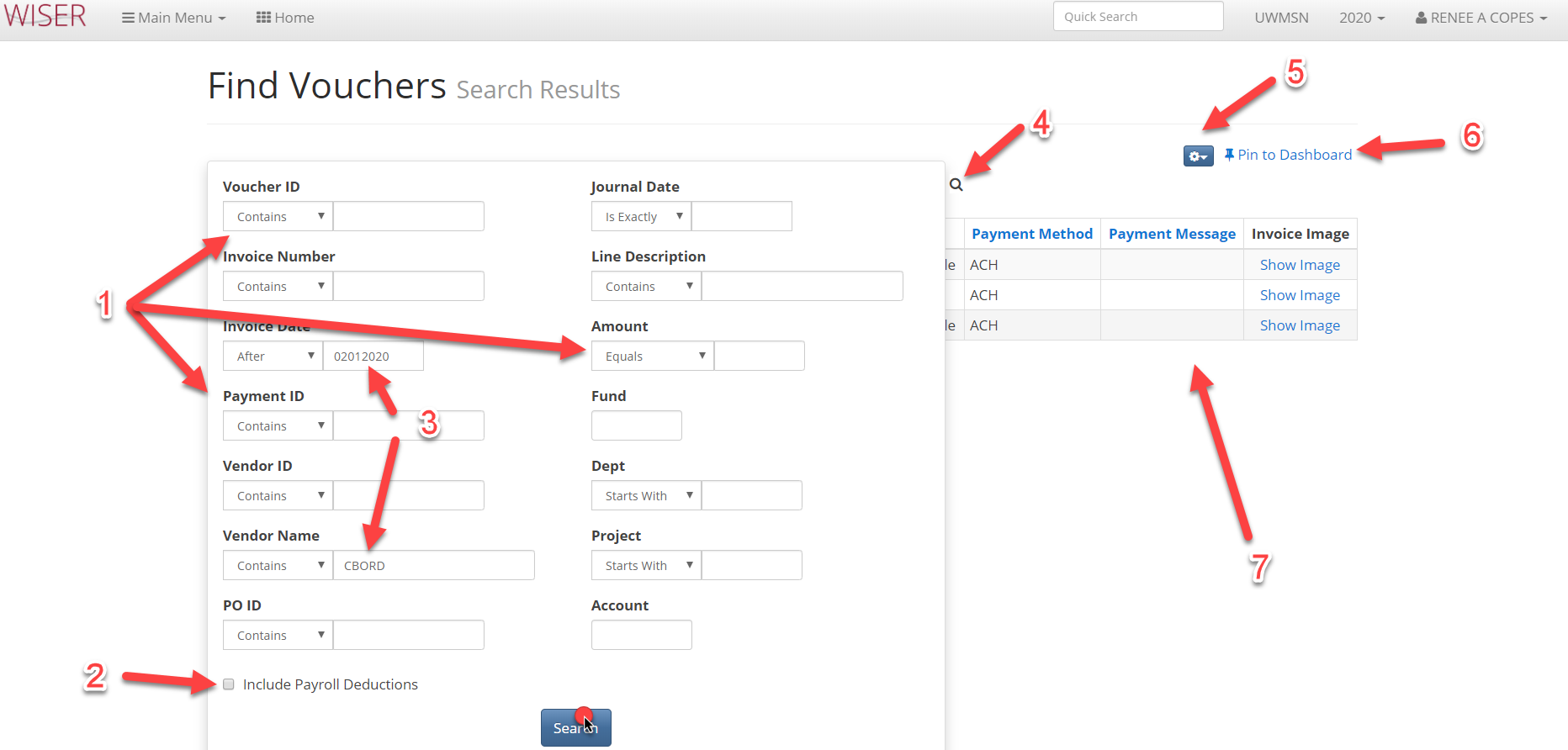 *search screen shown over resultsEnter search criteriaMore criteria = narrower searchToggle to include/exclude Payroll deductionsCriteria enteredToggle between search and result screensExport to Excel and records per page optionPin to Dashboard (create tile)Search resultsFind Vouchers results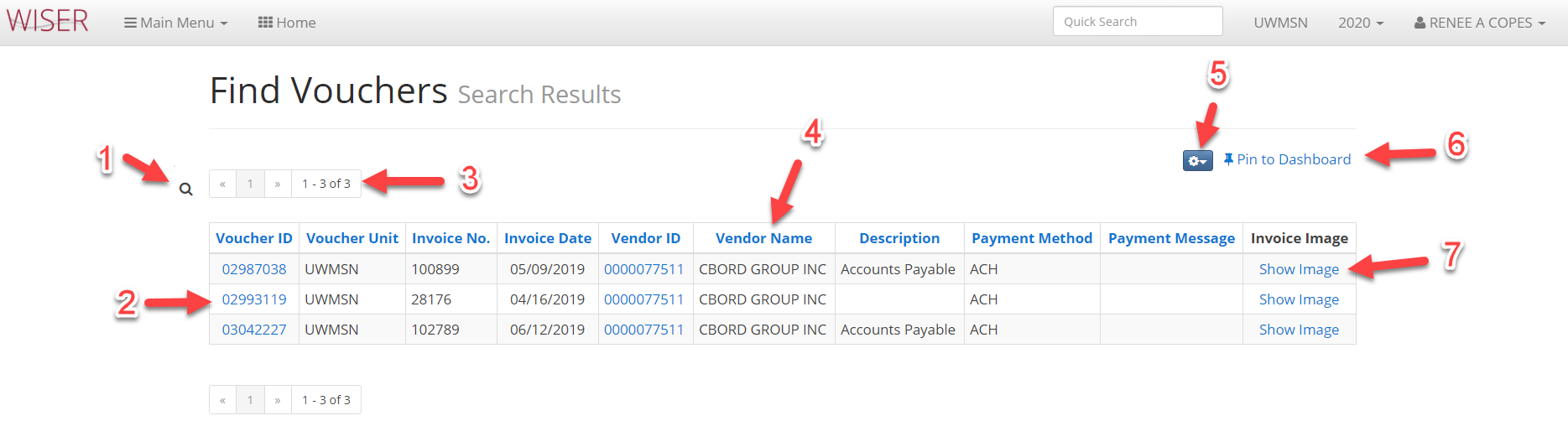 Toggle between search and result screensBlue hyperlinks to further detailPage navigationColumn headers used to sortExport to Excel & select records per pagePin to Dashboard (create tile)If authorized to view (controlled by each campus)Main menu > Find POs, Vouchers, Vendors > Vendor Search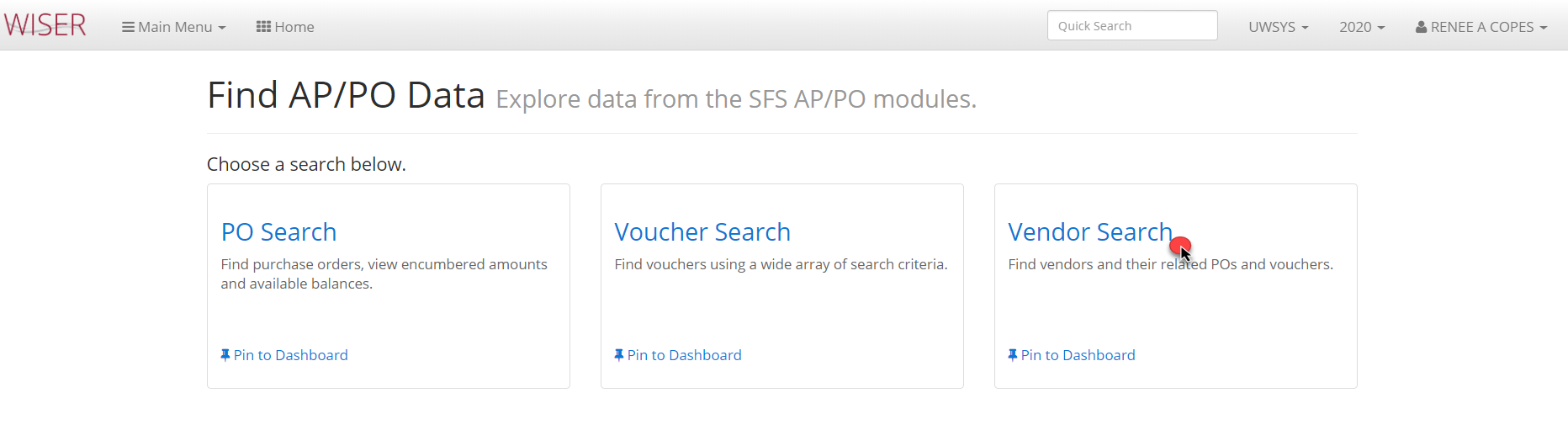 Find Vendors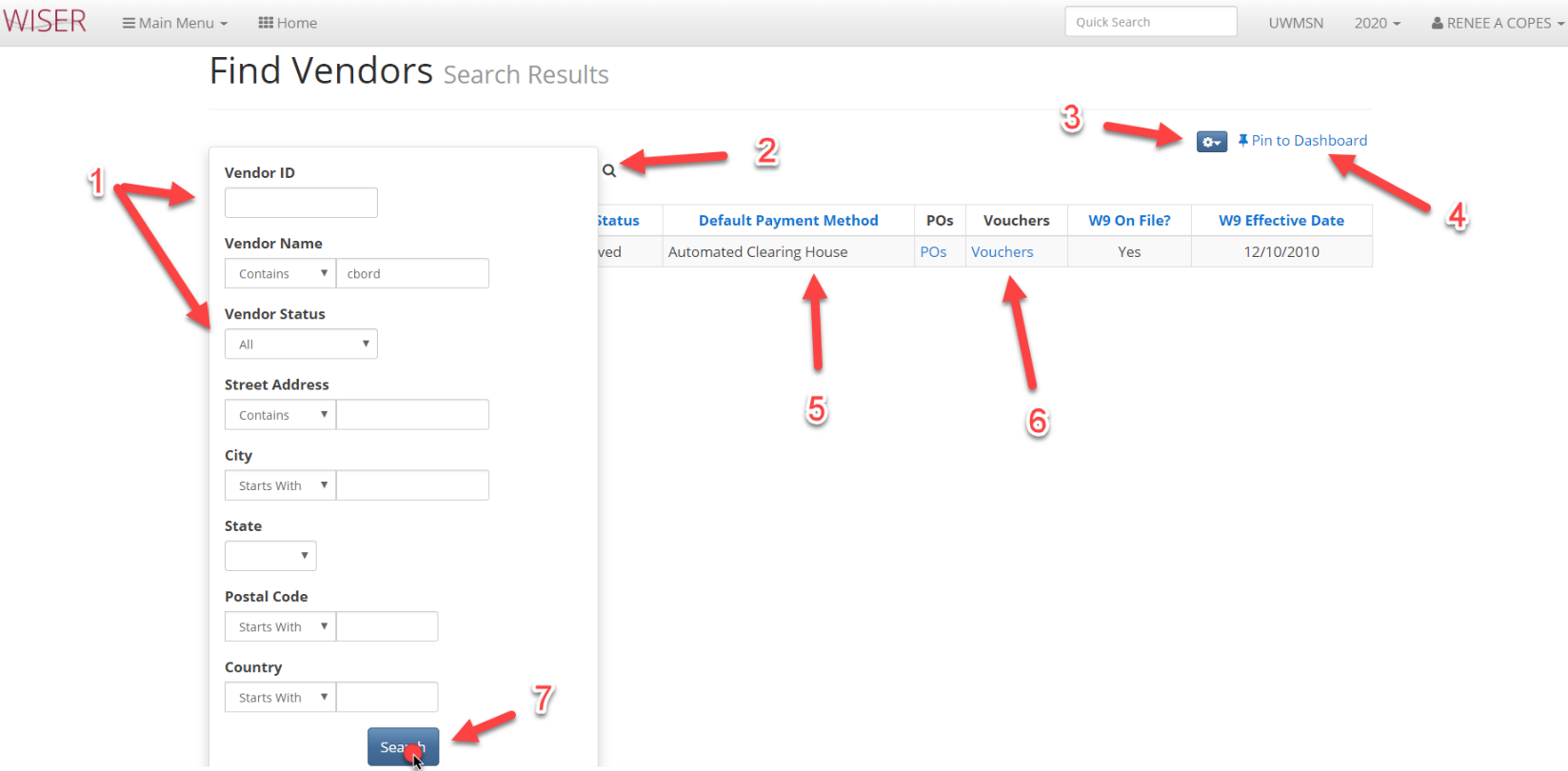 *search screen shown over resultsSearch criteriaCriteria narrows searchToggle between search screen and resultsExport to Excel and number of items displayed on pagePin to Dashboard (create tile)Details resulting from searchBlue hyperlinks to further detailRun search with criteria enteredFind Vendors results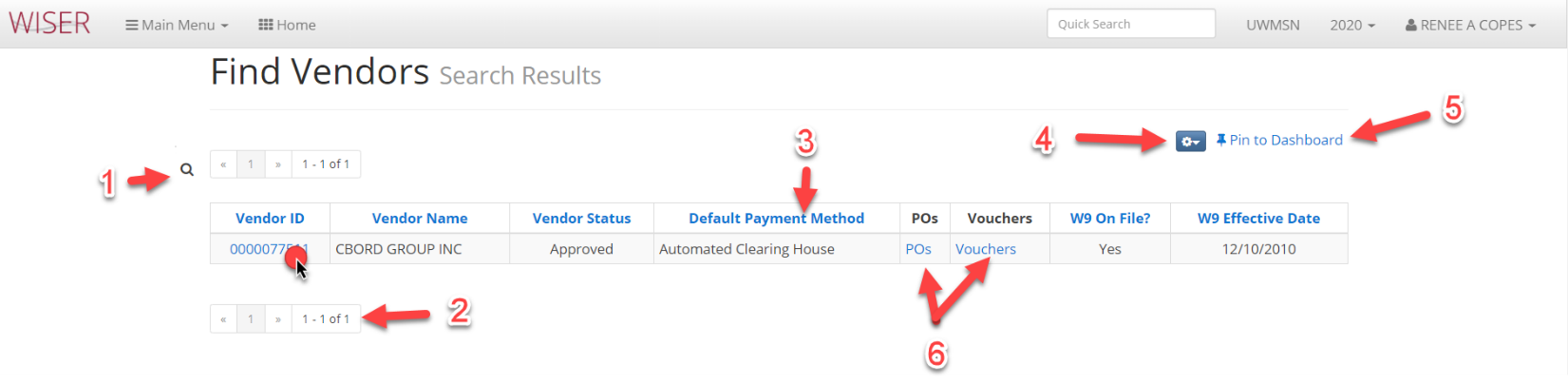 Toggle between search screen & resultsPage navigationColumn headers used to sortExport to Excel and number of displayed items per pagePin to Dashboard (create tile)Blue hyperlinks to further detailVendor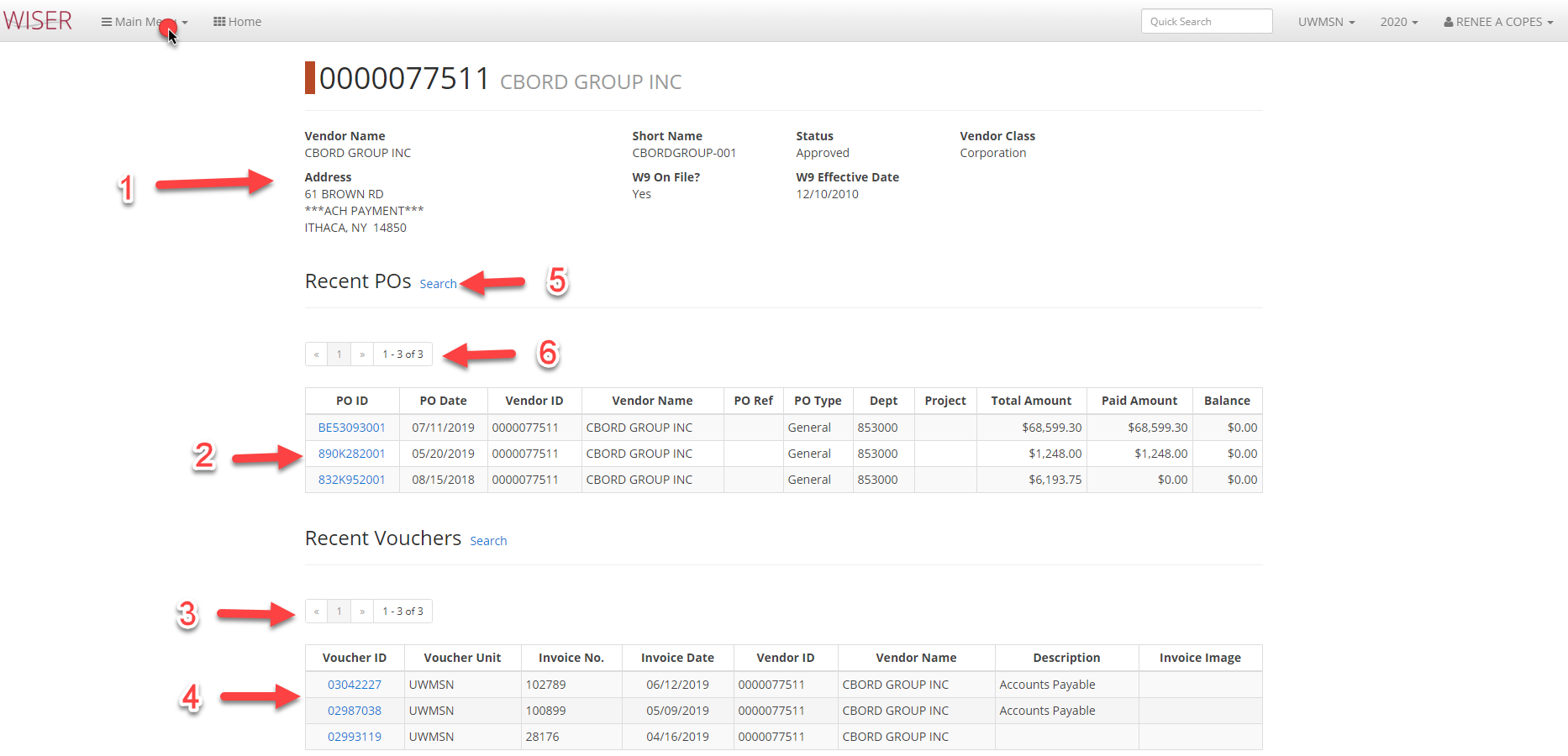 Vendor detailsPO listHyperlink to detailPage navigationVoucher listHyperlink to detailFind Pos search resultsPage navigation